FAMILY MEDICINE FORUM – FMF 2023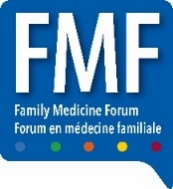 Application for Exhibit Space and SponsorshipPalais des Congrès de Montréal - Nov 8-10, 2023Please reserve your exhibit space and/or sponsorship opportunity at FMF. This application becomes a contract when accepted by the College of Family Physicians of Canada (CFPC). The CFPC reserves the right to substitute or withdraw exhibit space or sponsorship opportunities at its discretion. The exhibitor/sponsor agrees to abide by the conditions of contract listed in the FMF Policies and Guidelines. The exhibitor/sponsor also agrees to strictly follow CMA standards, National Standards, Innovative Medicines Canada (where applicable) and any additional guidelines or amendments as required by the CFPC. The dates, venue or location is subject to change at the discretion of the CFPC. The exhibitor/sponsor accepts responsibility to inform all agents,staff, contractors and reps of these conditions and agree that they wll also abide by these conditions.  Legal Company Name: ______________________________________________________________________________Street Address:  ___________________________________________________________________________________City: _____________________________________ Province: _______________________ Postal Code: _____________Primary Booth Contact – will receive all communications and be responsible for passing on all information to booth staff and contractors. Name: ___________________________________________  Title: ____________________________________Cell Phone:  _______________________________________ Alternate Phone: _________________________________Email Address: _____________________________________ Alternate Email:  _________________________________Exact Booth Name: ____________________________________ Website:  ____________________________________Important: Submit your 40 word description for the Official Exhibitor Guide hereWhich category would best describe your business for your listing in the Official Exhibitor Guide (select one):  Academic (DFMs)	 Association		 Clinical Services		 Educational	 Financial Government		 Market Place		 Medical Device		 Nutrition	 Over the Counter Pharmaceuticals	 Practice Management	 Recruiter		 OtherHave you exhibited at FMF in previous years?     YES       NODo you offer ANY products or services related to cannabis, homeopathy or naturopathy?    YES    NO  Note: if yes, the FMF exhibit hall prohibits cannabis, homepathy or natupathic products, please contact us to discussDo you agree to follow CMA Policy, National Standard, FMF Policies & Guidelines and ammendments?  YES    NO  EXHIBIT SPACE 					*ULTRA PRIME		QUANTITY	    TOTAL20’ x 30’ Island				 $34,025	    $1,500		__________	___________20’ x 20’ Island				 $22,900	    $1,500		__________	___________10’ x 30’ Prime 			 $17,050	    $1,500		__________	___________10’ x 20’ Prime 			 $11,525	    $1,500		__________	___________10’ x 10’ Prime or corner			 $6,025	    $1,500		__________	___________10’ x 10’ Regular			 $5,575				__________	___________10’ x 10’ Government | NFP		 $4,385				__________	___________10’ x 10’ Charity**			 $1,425				__________	___________**Charitable Registration # required:__________________________________*Ultra Prime limited quantitySPONSORSHIPS 										    TOTALPlatinum 20’ x 20’ Island 		 $40,000						____________Gold 10’ x 20’ Prime			 $22,500						____________Silver 10’ x 10’ Prime			 $12,500						____________Bronze 10’ x 10’ Prime			 $8,500						____________A la carte: ________________________________________________________________			____________OFFICIAL EXHIBITOR GUIDE ADVERTISING							     TOTAL Double Page Spread: $5,200 |  Full: $3,250 |  Half: $1,950 |  Quarter: $1,150 |   Logo: $250 	____________	SUB TOTAL	____________5% GST/HST 108078023 + 9.975% QST 1201629558	- 14.975%				TAX	____________	GRAND TOTAL	____________Signing Officer: 	 Signature:  	Title: 	 Date:  	Please complete and send to fmfexhibits@cfpc.ca or call 1.800.387.6197 ext. 522 | For more information click here